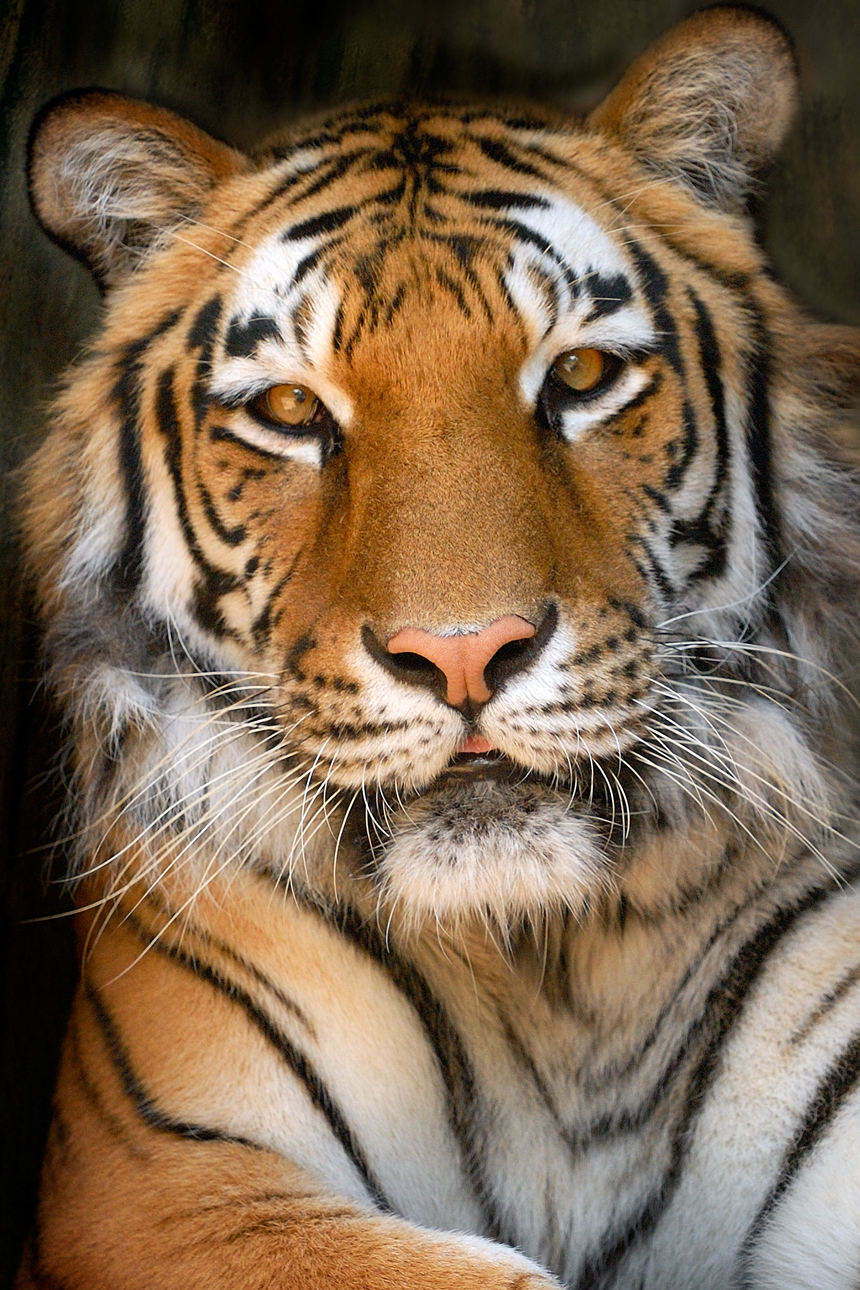 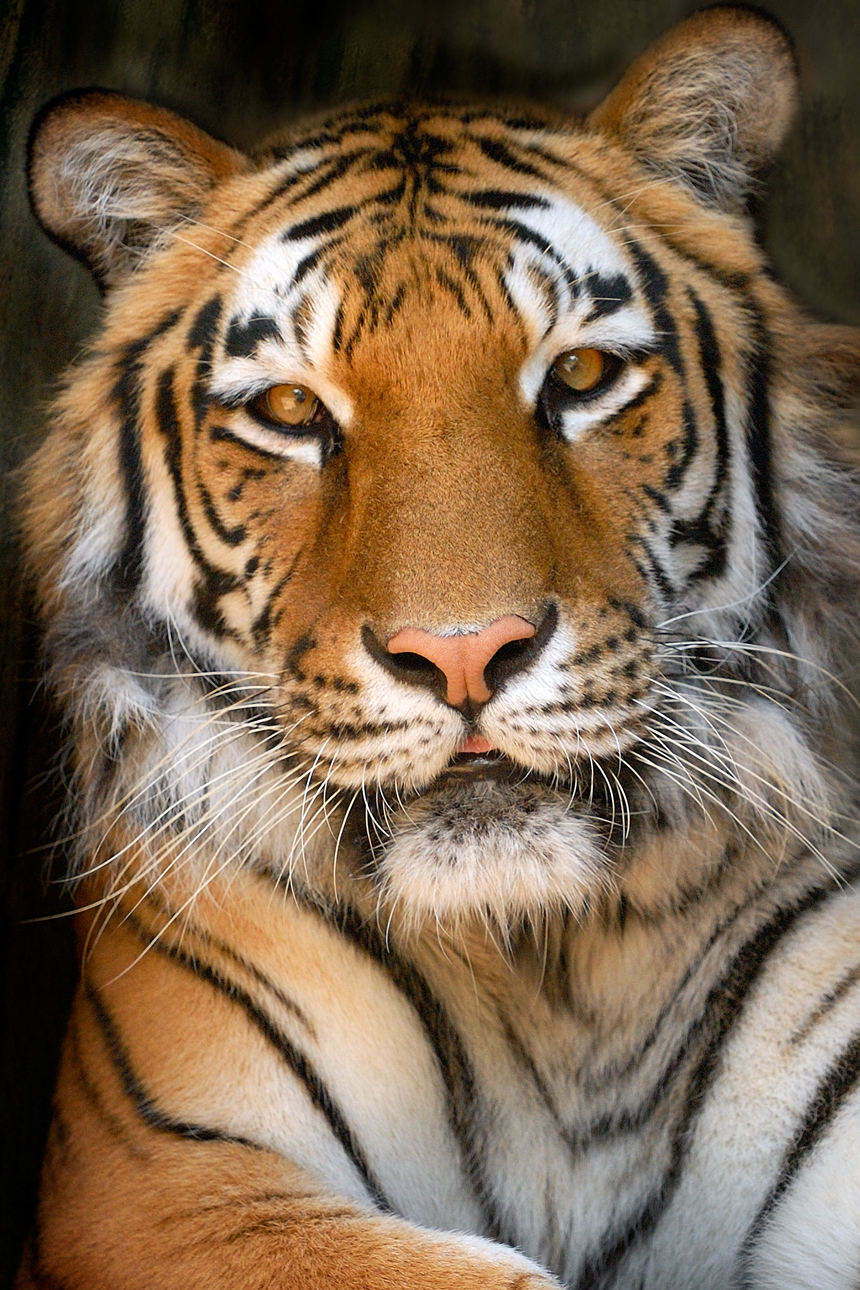 Menu Subject to ChangeSUNDAYMONDAYTUESDAYWEDNESDAYTHURSDAYFRIDAYSATURDAY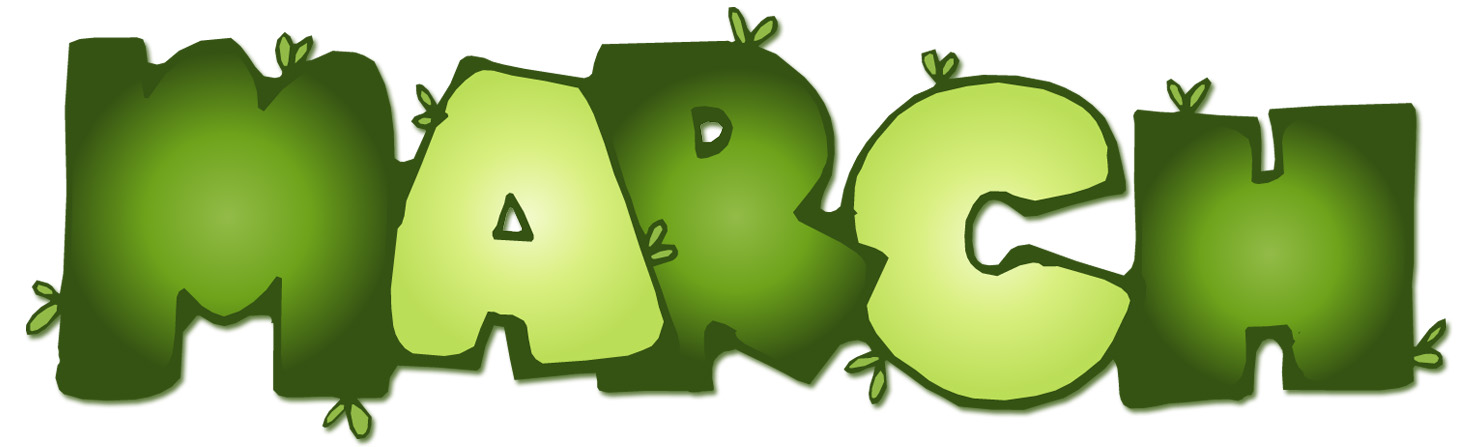 March 2 Popcorn Chicken W / RollOrChef Salad W / RollCheesy Broccoli Red Peppers Choice of Fruit / MilkMarch 3Shrimp PoppersRollOrHot DogBaby CarrotsPeasChoice of Fruit / MilkMarch 4Chicken PattyOrTurkey HoagieBaked BeansTossed SaladChoice of Fruit / MilkMarch 5Macaroni & CheeseOr HamburgerGrape TomatoesSteamed CarrotsChoice of Fruit / MilkMarch 6Pepperoni PizzaOrFish Nuggets / RollCornCucumbers W / DipChoice of Fruit / MilkOffer verses serve -Students must take3 of 5 items to count as a lunch & one must be a fruit or vegetable.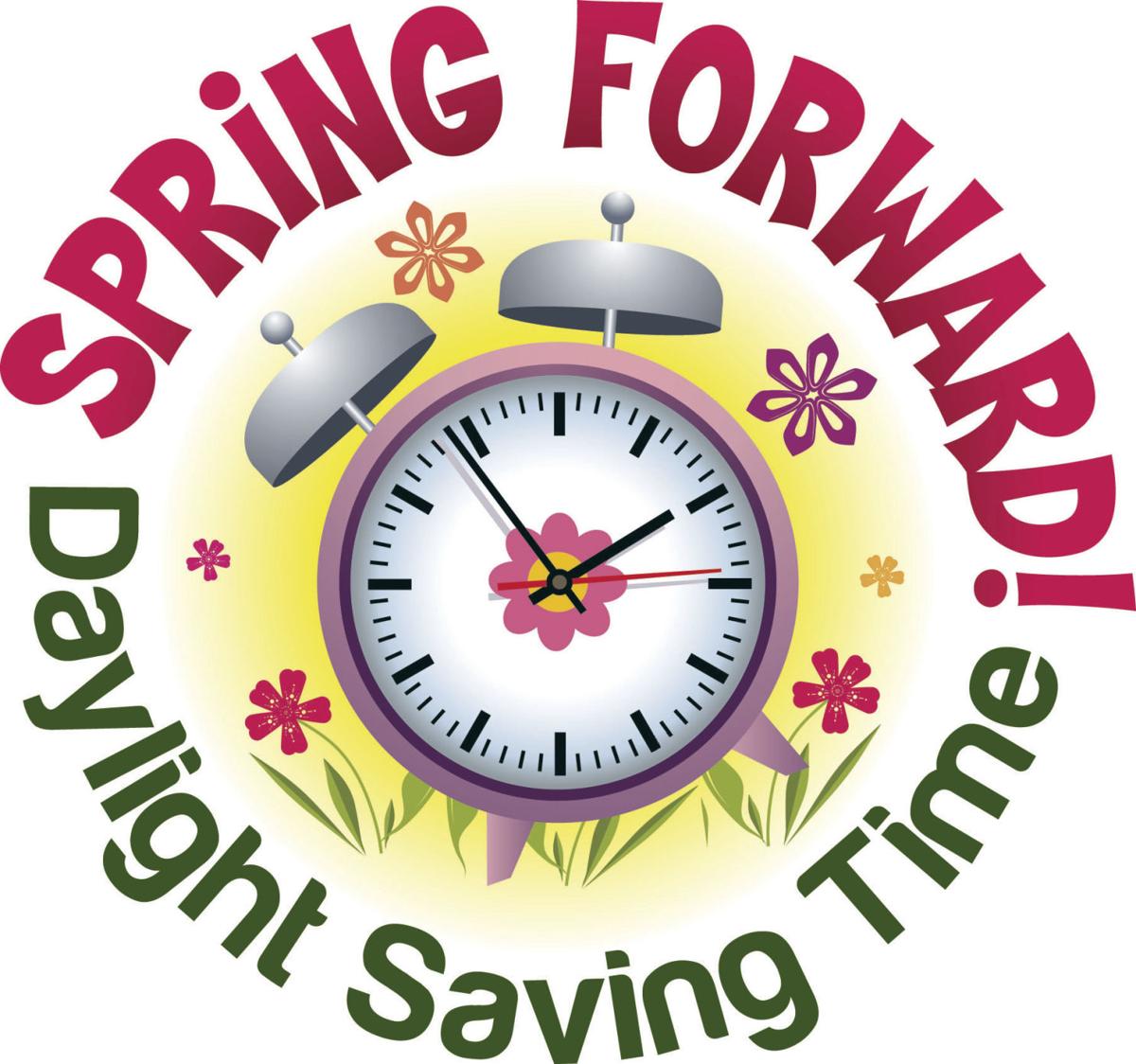 March 9Chicken Drum StickW / RollOrCalzoneTatar TotsGrape TomatoesChoice of Fruit / MilkMarch 10 Tomato SoupGrilled Cheese SandwichOrBBQ Rib SandwichCheesy BroccoliBaby CarrotsChoice of Fruit / MilkMarch 11Hot Chicken SandwichW / GravyOrFish SandwichMashed PotatoesTossed SaladChoice of Fruit / MilkMarch 12Chicken TacoOrTurkey & Cheese Flatbread SandwichRefried BeansCucumbers Choice of Fruit / MilkMarch 13Chicken NuggetsW/ RollOrMeatball SubPeasBaby CarrotsChoice of Fruit / Milk Pre-K Alternative LunchMarch 3rd – Chicken Sticks W / RollMarch 31st – Chicken Nuggets W / RollAll Meals areserved with 1% milk, fat free chocolate, fat free vanilla, fat free strawberry and skimMarch 16No SchoolMarch 17Salisbury SteakBreadstickOrChicken Cheese SteakMashed PotatoesRed PeppersChoice of Fruit / MilkMarch 18Walking TacoOrCalzoneRefried BeansGrape TomatoesChoice of Fruit / MilkMarch 19Chicken AlfredoRollOrBBQ Rib SandwichTossed SaladBroccoliChoice of Fruit / MilkMarch 20French Bread PizzaOr Fish Nuggets W/ RollPeasBaby CarrotsChoice of Fruit / Milk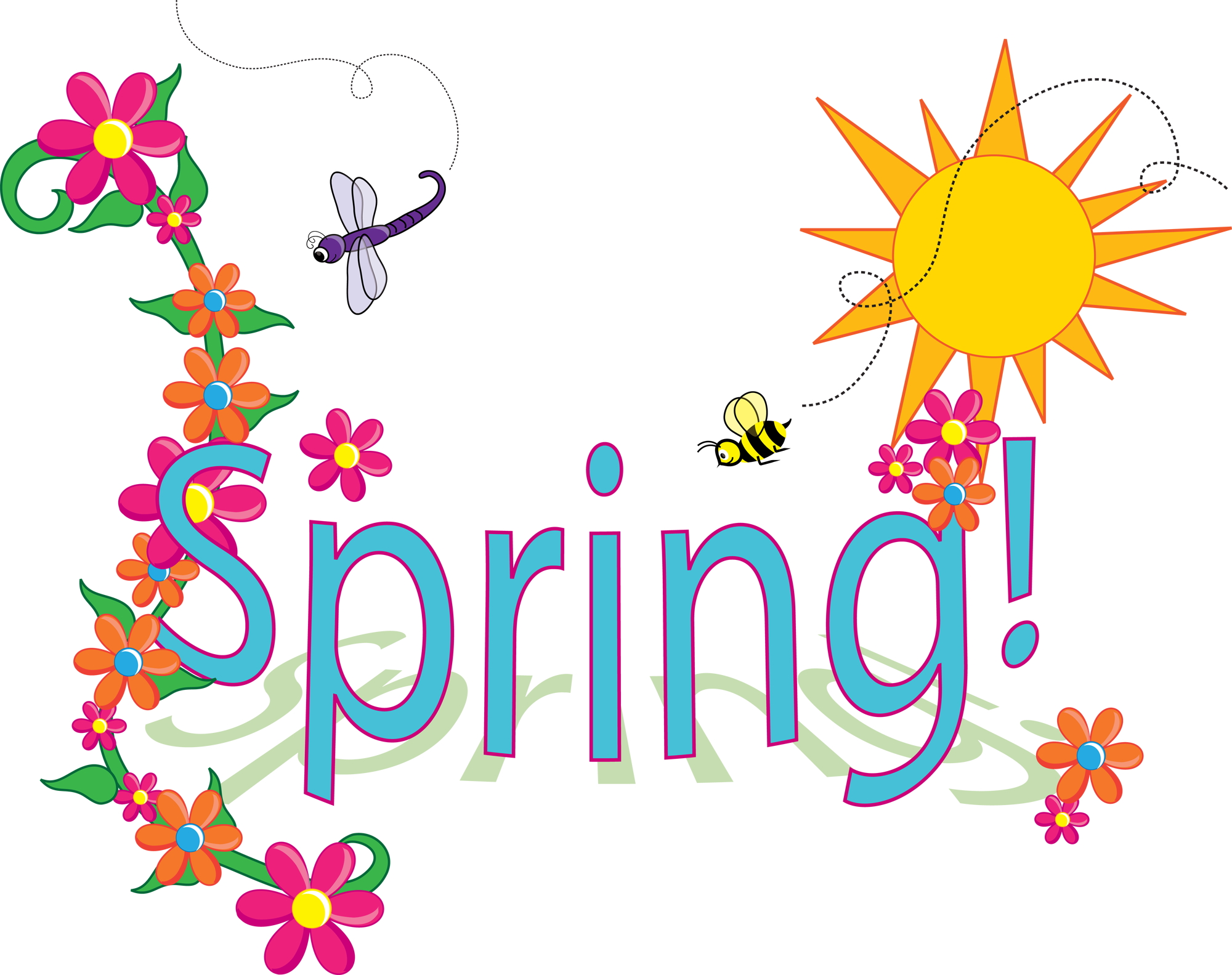 March 23Spaghetti & MeatballsBreadstickOrBBQ Chicken SandwichTossed Salad Baby CarrotsChoice of Fruit / MilkMarch 24Chicken and WafflesW / GravyOrCheese SteakBroccoliGrape TomatoesChoice of Fruit / MilkMarch 25Loaded NachosW / RollOrMeatball SubSteamed CarrotsCucumbers W / DipChoice of Fruit / MilkMarch 26Chicken Patty OrCheeseburgerBaked BeansGrape TomatoesChoice of Fruit / MilkMarch 27Pepperoni PizzaOr Fish SandwichPeasBaby CarrotsChoice of Fruit / MilkElementary Lunch-$ 2.65Milk - .50Reduced - .40No breakfast on two hour delaysMarch 30Orange Chicken W / RollOrChef Salad W / Roll Rice Oriental Vegetables Choice of Fruit / MilkMarch 31Shrimp PoppersRollOrHot DogBaby CarrotsPeasChoice of Fruit / MilkApril 1Chicken PattyOrTurkey HoagieBaked BeansRed Peppers W / DipChoice of Fruit / MilkApril 2Italian Chicken Texas ToastOrCheeseburger SubTossed SaladSteamed CarrotsChoice of Fruit / MilkApril 3Pepperoni PizzaOrFish Nuggets / RollCheesy BroccoliCucumbers W / DipChoice of Fruit / Milk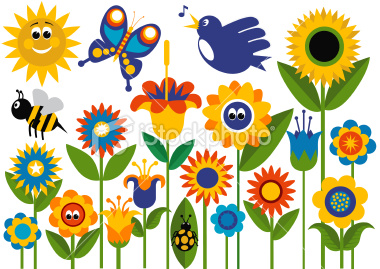 